ТЕХНИЧЕСКИ ДАННИ НА  DIN 6926
стойности в mm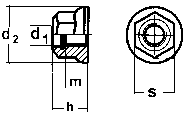 
DIN 6926 (ISO 7043)
Шестоъгълен гайка осигурителна с полиамидна (найлонова) вложка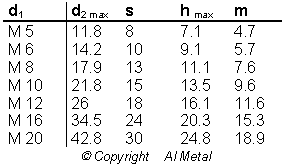 